Vær med! Folkekirkens Nødhjælp samler ind den 12. marts.Vær med, når Folkekirkens Nødhjælps Sogneindsamling løber af stablen søndag den 12. marts 2023. Sammen gør vi en forskel for mennesker i nød. Krig i Ukraine, eftervirkningerne fra corona og tydelige konsekvenser af klimaforandringer har kastet verden ud i en alvorlig fødevarekrise. Lige nu mærker vi alle de stigende priser og den skyhøje inflation, og særligt verdens fattigste lande er hårdt ramt. Lige nu har 345 millioner mennesker brug for akut fødevarehjælp. Det tal var i 2019 på 135 millioner. Særligt lande som Etiopien og Kenya er hårdt ramt. Afrikas Horn oplever den værste sultkatastrofe i 40 år og ikke mindst her, dør mennesker af sult. Mere end 37 millioner børn og voksne oplever akut sult, og syv millioner børn under fem år er fejlernærede i regionen.  Behovet for hjælp har aldrig været større.  Gør en verden til forskel – meld dig som indsamlerSøndag den 12. marts kan du være med til at gøre en forskel ved at samle ind til konkrete løsninger og akut nødhjælp, der redder liv. Det kan være uddeling af kontanter, så familier kan købe mad og vand. Det kan være såsæd til nye afgrøder, der kan overleve i lange perioder uden vand. Det kan være opsamlingssøer og vandingsanlæg, så høsten ikke går tabt. 
Du kan melde dig som indsamler hos din lokale indsamlingsleder. Kontakt allerede nu [indsamlingslederens navn] på [tlf.] eller [mail] for at melde dig som indsamler. Du kan også tilmelde dig på blivindsamler.dk.[Herunder kan eventuelt indsættes kommentar fra lokal indsamlingsleder. Find eksempler på kommentarer herunder – eller find på dit eget] ”Den årlige sogneindsamling er en god og meningsfuld måde for familier at være sammen på, og det samler folk om en vigtig sag,” siger [navn], indsamlingsleder i [sognets navn].  Gå en rute og giv et træ 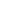 For hver indsamler, der går en rute, planter Folkekirkens Nødhjælp et træ i Etiopien.For verdens fattigste familier er træer et spørgsmål om liv eller død. Træer giver næring og skygge til jorden, og uden træer risikerer både mennesker og dyr at sulte. Når træer forsvinder, bliver marker forvandlet til ørken, hvor ingenting kan gro.Når regnen endelig kommer, er det i så store mængder, at den fosser ned ad skrænterne og tager alt med sig. Træer kan redde familier fra at miste deres hus og endda deres liv, fordi de store stammer og rødder stabiliserer jorden.Træerne, som bliver plantet i forbindelse med sogneindsamlingen, er hovedsageligt frugttræer og supplerer både familiernes kost og indtægt, da frugten kan spises og sælges på det lokale marked.Fotos til fri brug [I er meget velkomne til frit at downloade og bruge de to fotos på websiden med nedenstående billedtekster som illustration – husk dog at kreditere fotografen. I må selvfølgelig også meget gerne bruge jeres egne billeder fra fx tidligere indsamlinger.] Billede 1: Shamsia Ahmed, 30 år og gravid i 8. måned. Hun bor i Dawe Kachen-området i det sydlige Etiopien, som er hårdt ramt af tørke. Her er situationen så desperat, at mange familier er afhængige af nødhjælp for at overleve. ”Vi har ingen mad og ingen vand. Vi har mistet alt. Vi har solgt alle vores dyr, fordi min datter blev meget syg og måtte på hospitalet. Sygdommen krævede en operation, og det havde vi ikke råd til. Hun mistede livet, og nu har vi ingenting,” fortæller hun. Foto: Bettina GarciaBillede 2: En af dem, som kæmper for at overleve tørken, er Fatuma Abdii, 50 år. Hun bor i Dawe Kachen-distriktet i det sydlige Etiopien, der er et af de hårdest ramte områder på Afrikas Horn. Hun fortæller, at børnene tit græder, når de vågner om morgenen, fordi de er så tørstige. Derfor vælger hun at give dem vand fra morgenstunden, mens hun selv trækker den så langt op ad dagen, hun kan, for at spare på vandet.  Foto: Bettina GarciaBillede 3:I de hårdest ramte områder af Afrikas Horn har det ikke regnet i mere end to år. Her er der akut brug for nødhjælp, så familierne kan overleve. Folkekirkens Nødhjælp uddeler kontanter, så familierne kan købe mad og vand.